Zdalne nauczanie 1.06-5.06.2020r.Wszystkim uczniom z okazji Dnia Dziecka życzę wszystkiego najlepszego! Z. PilchHISTORIA KLASA 7ATemat 1-2. Marsz ku wojnie. 
1. Przeczytaj ostatni temat z podręcznika i uzupełnij daty i pojęcia związane z tematem : 
- remilitaryzacja Nadrenii -…
- oś Berlin- Rzym – Tokio - …
- Anschluss Austrii -…
- układ monachijski (kto i kiedy go podpisał, co zawierał?)-…
- 14.03.1939 -…
- 23.08.1939 - …
- żądania Hitlera wobec Polski - …JĘZYK POLSKITemat 1-2. „Niektórzy lubią poezję”- Wisława Szymborska.
1. Poznaj autorkę str. 210.
2. Przeczytaj wiersz – str.211 i wykonaj ćw.7 str.212.
3. Przeczytaj kolejny wiersz str. 213 i wykonaj ćw.3.
4. Przeczytaj wiersz „Nic dwa razy” i wykonaj ćw.3,4,8. 
5. Poznaj wiersz „Muzeum” i odpowiedz na pytania 1,2/217.
6. Ostatnim wierszem jest „Cebula” str.218, odpowiedz na pytania 1,2,7/219.
Nie odsyłaj zadań, sprawdzimy je na lekcji w piątek 5.06.2020r.Temat 3-4. Wyrazy podstawowe i pochodne. Rodzaje formantów.
1. Przeczytaj informacje wprowadzające (załączniki) i wykonaj ćwiczenia utrwalające (załącznik).Temat 5. Rodzina wyrazów
1. Przeczytaj informacje (załączniki) i wykonaj załączniki 1,2.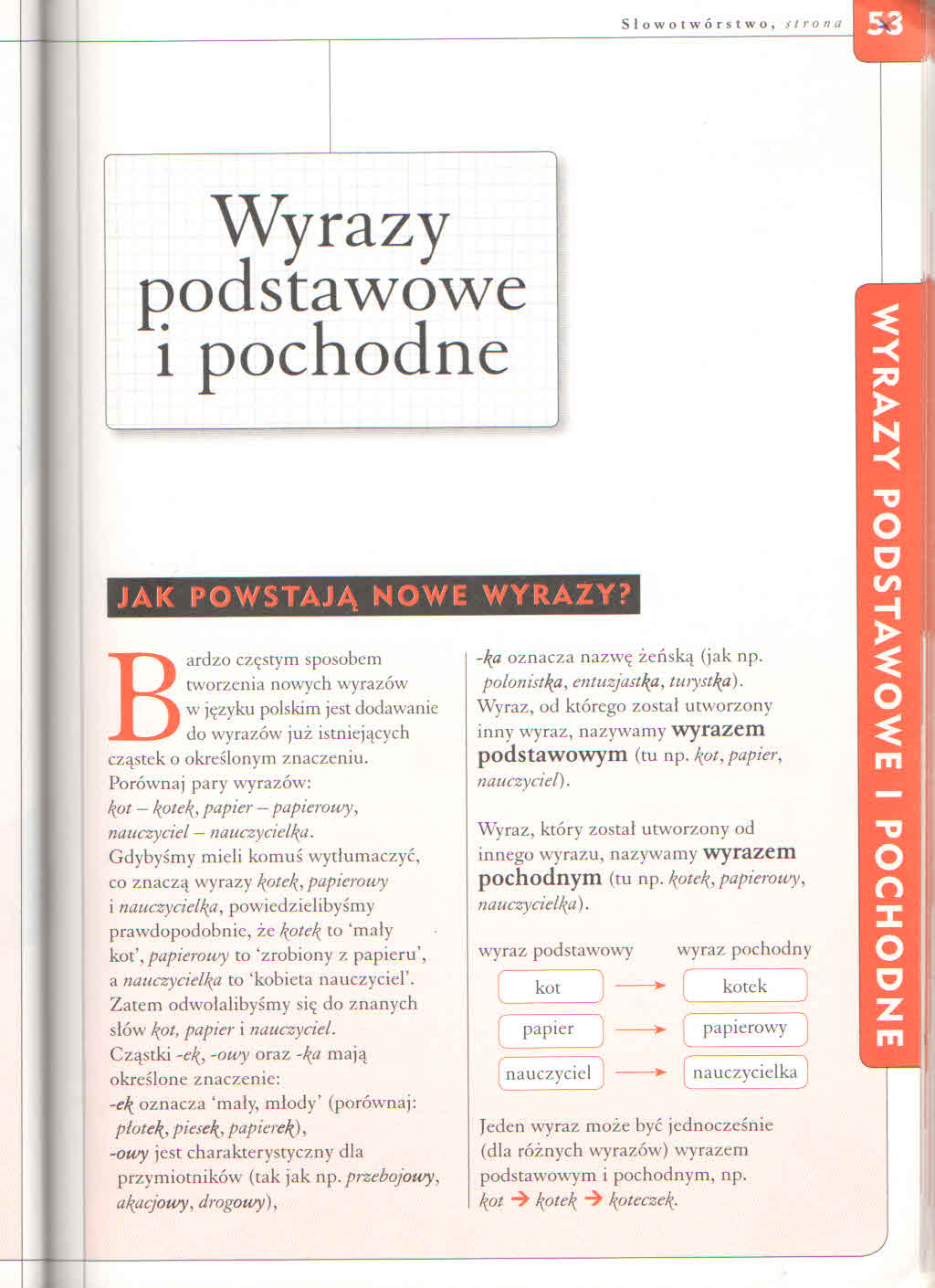 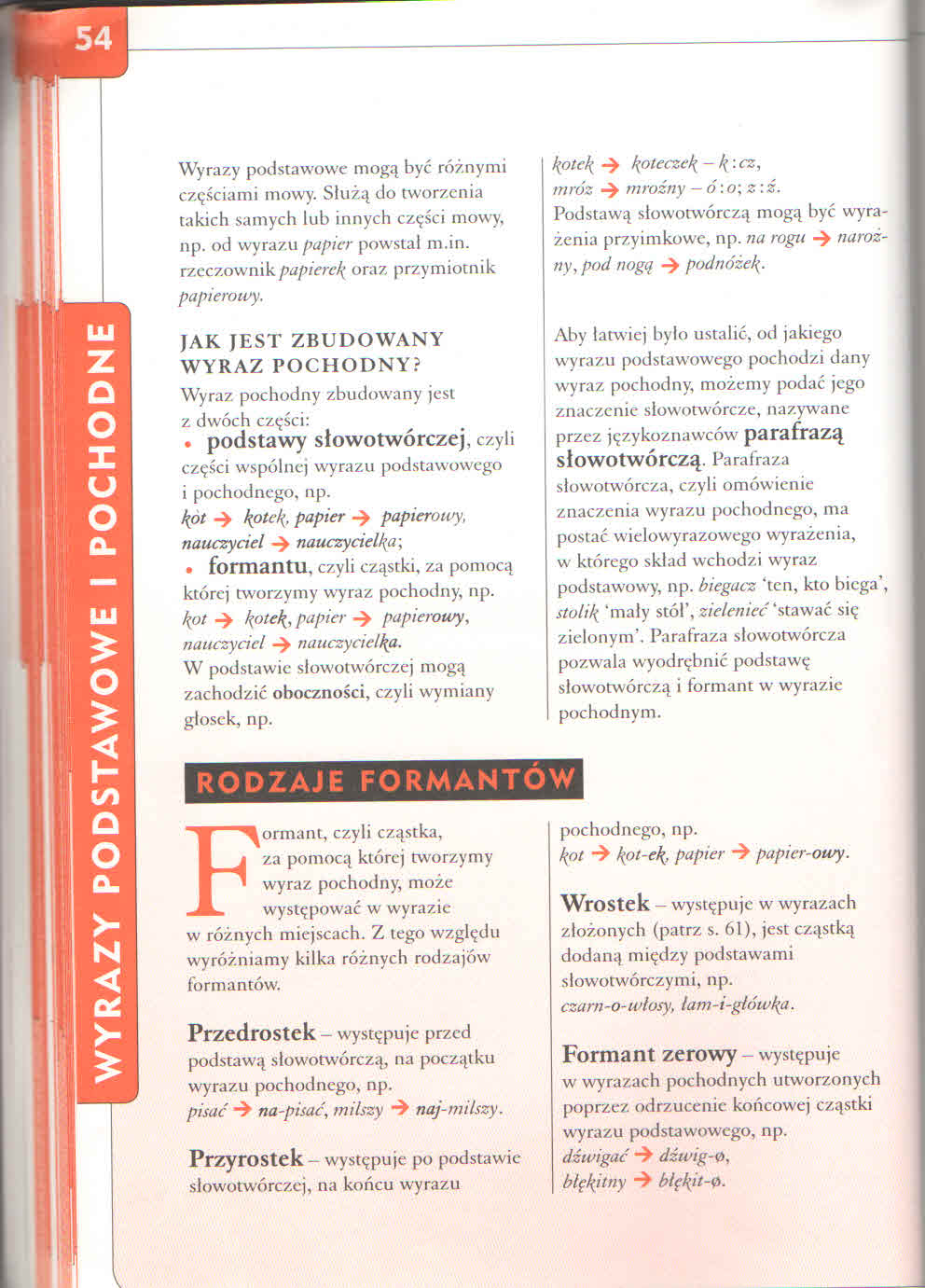 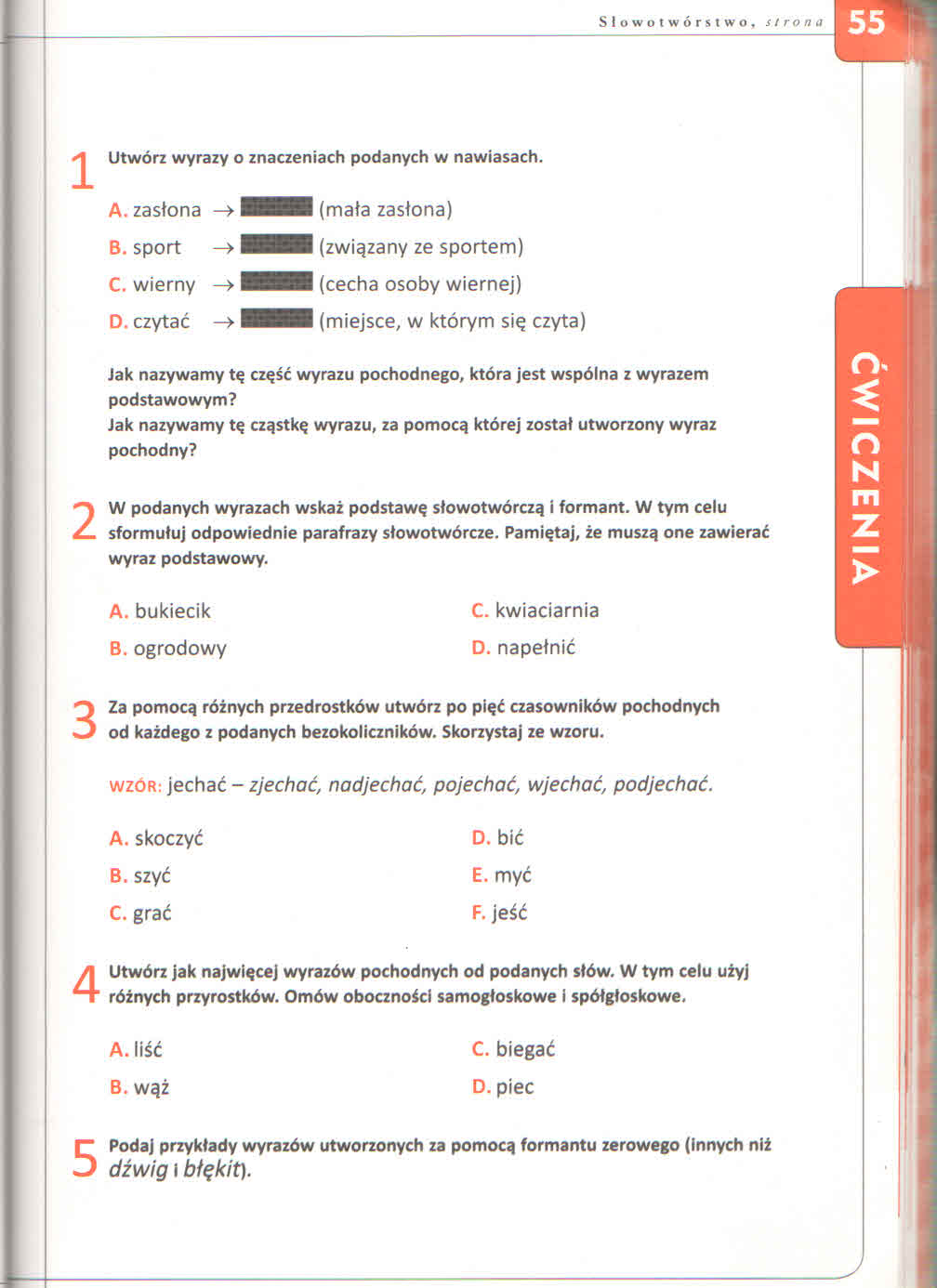 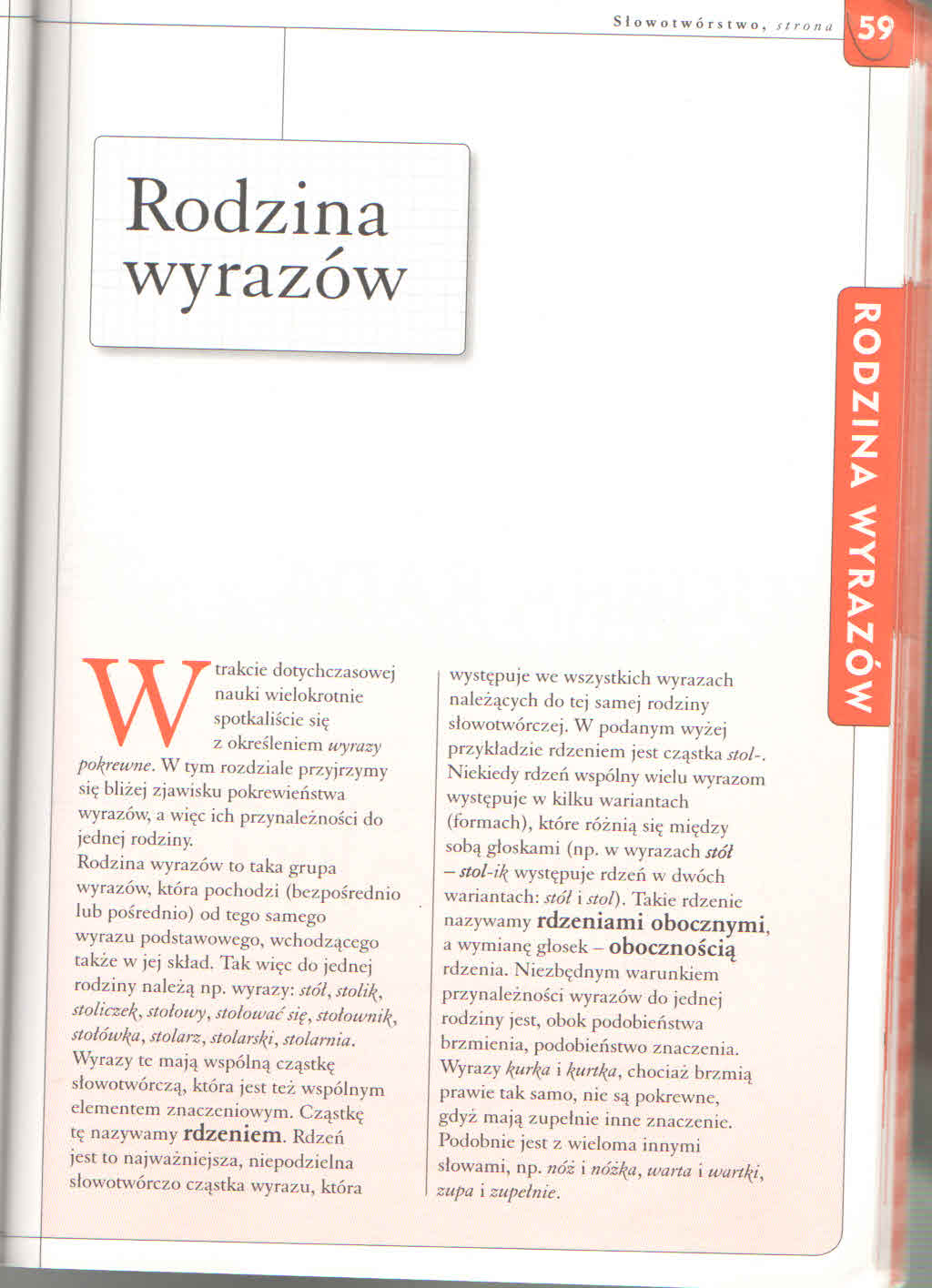 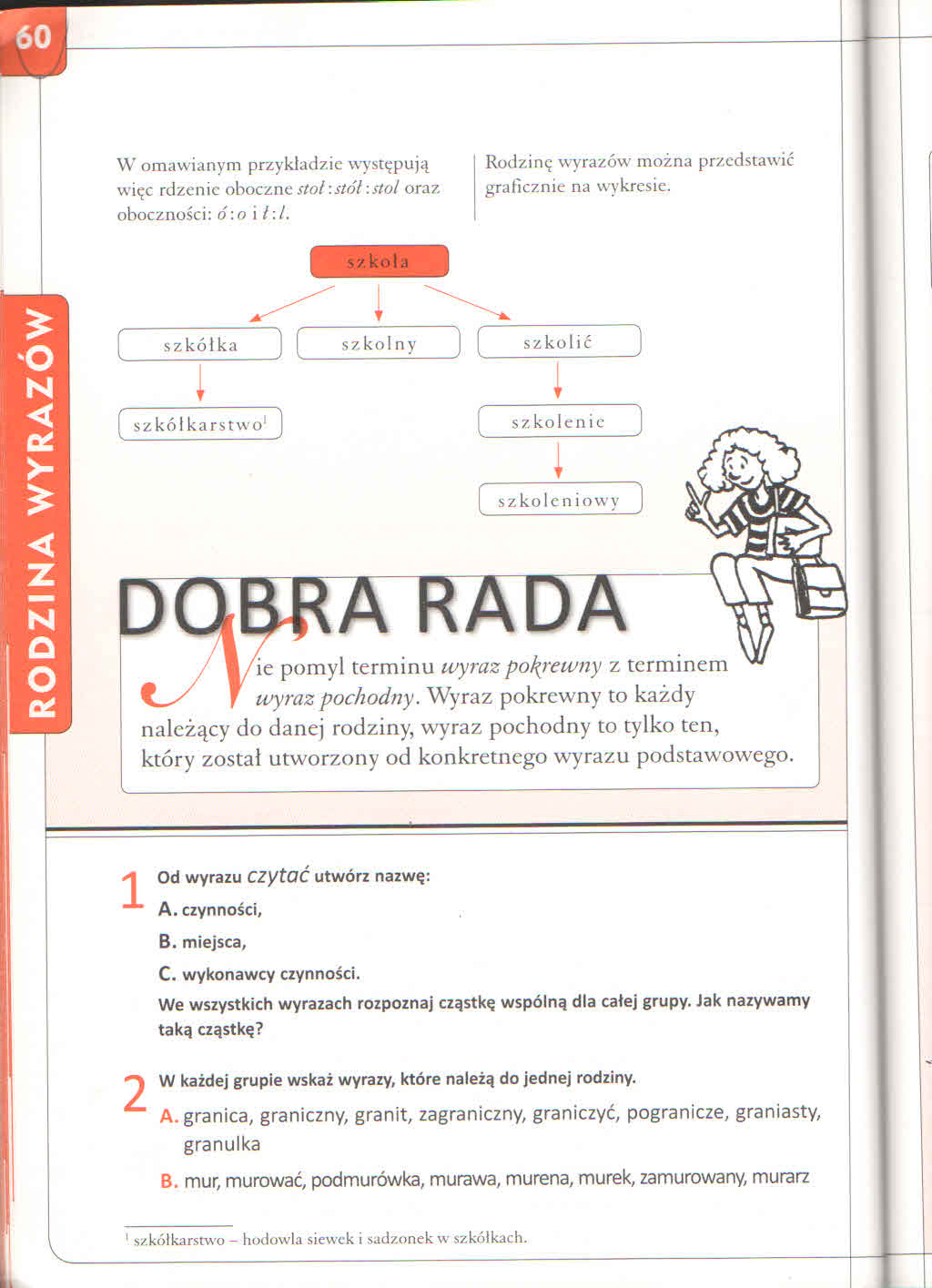 